Автотур на базу отдыха «JK beach»                      12 дней (10 дней/9 ночей  на море)             Расположение: г. Находка, бухта ВрангеляБаза отдыха "JK Beach" расположена в 20 минутах езды от г. Находки в бухте Врангеля, между мысами Каменского и Петровского. Бухта имеет полузакрытую акваторию и хорошо защищена от высоких волн, на расстояние 30 метров, расположен песчаный пляж.Благоустроенная огороженная территория, детская площадка (надувной уголок). Мангалы, ресторан, бар, кальян. На территории находится открытый бассейн с морской водой без подогрева. Осуществляются экскурсии по различным местам Приморского края.Комфортабельные номера с видом на море (удобства в номерах, душевые с горячей и холодной водой, холодильник, телевизор, чайник, wi-fi ) сделают ваш отдых уютным и незабываемым!                            Программа тураСтоимость тура на человека*Дети до 4-х лет - размещаются бесплатно без места в номере и без питания (только  проезд 5000 руб./чел.)*Дети до 10-х лет скидка 500 руб.!В стоимость включено:Проживание в номере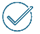  3-х разовое питание  Проезд на комфортабельном автобусе (туда и обратно)